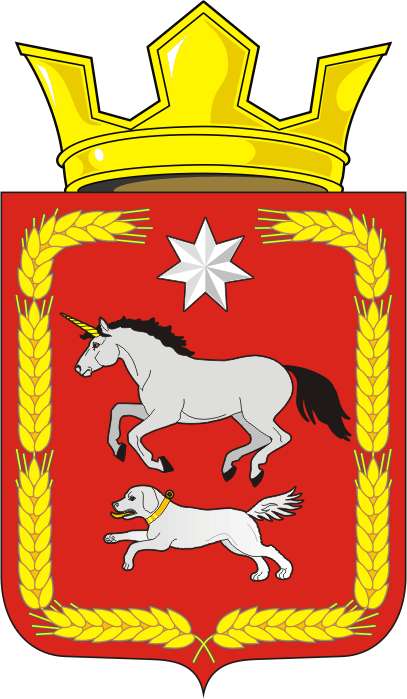 АДМИНИСТРАЦИЯ КАИРОВСКОГО СЕЛЬСОВЕТАСАРАКТАШСКОГО РАЙОНА ОРЕНБУРГСКОЙ ОБЛАСТИР А С П О Р Я Ж Е Н И Е____________________________________________________________________10.03.2023 г.                            с.Каировка                                      № 03-рОб утверждении Указаний о порядке применения целевых статей расходов бюджета Каировского сельсоветаВ соответствии со статьями 9 и 21 Бюджетного кодекса Российской Федерации1. Утвердить Указания о порядке применения целевых статей расходов бюджета Каировского сельсовета (далее – Указания) согласно приложению настоящему распоряжению.2. Признать утратившим силу распоряжение администрации Каировского сельсовета от 20.12.2021 года № 22-р «Об утверждении Указаний о порядке применения целевых статей расходов бюджета муниципального образования Каировский сельсовет»3. Контроль за выполнением настоящего распоряжения оставляю за собой.4. Настоящее распоряжение вступает в силу с момента его подписания.Глава администрации                                                                   Логвиненко А.Н.Приложение к распоряжениюадминистрации Каировского совета от 10.03.2023 г.  № 03-рУказания
о порядке применения целевых статей расходов бюджета поселения Общие положения1. Целевые статьи расходов бюджета Каировского сельсовета обеспечивают привязку бюджетных ассигнований к муниципальным программам Каировского сельсовета, их структурным элементам и (или) не включенным в муниципальные программы Каировского сельсовета направлениям деятельности органов местного самоуправления Каировского сельсовета и (или) к расходным обязательствам, подлежащим исполнению за счет средств бюджета поселения.2. Структура кода целевой статьи расходов бюджета поселения состоит из десяти разрядов и включает следующие составные части (таблица 1):код программного (непрограммного) направления расходов (8–9 разряды кода классификации расходов бюджетов) – предназначен для кодирования бюджетных ассигнований по муниципальным программам Каировского сельсовета, непрограммным направлениям деятельности органов местного самоуправления Каировского сельсовета;код типа структурного элемента (элемента непрограммного направления деятельности) (10 разряд кода классификации расходов бюджетов) – предназначен для кодирования бюджетных ассигнований по типам структурных элементов муниципальных программ Каировского сельсовета, элементам непрограммных направлений деятельности органов местного самоуправления Каировского сельсовета;код структурного элемента (11–12 разряды кода классификации расходов бюджетов) – предназначен для кодирования бюджетных ассигнований по региональным проектам, приоритетным проектам Оренбургской области, комплексам процессных мероприятий в рамках муниципальных программ Каировского сельсовета;код направления расходов (13–17 разряды кода классификации расходов бюджетов) – предназначен для кодирования бюджетных ассигнований по соответствующему направлению (цели) расходования средств.Таблица 13. Наименования целевых статей расходов бюджета Каировского сельсовета устанавливаются администрацией Саракташского района и характеризуют направление бюджетных ассигнований на реализацию:муниципальных программ Каировского сельсовета или непрограммных направлений деятельности органов местного самоуправления Каировского сельсовета;типов структурных элементов муниципальных программ Каировского сельсовета, элементов непрограммных направлений деятельности органов местного самоуправления Каировского сельсовета;региональных проектов, приоритетных проектов Оренбургской области, комплексов процессных мероприятий в рамках муниципальных программ Каировского сельсовета;направлений расходов.4. Увязка направлений расходов со структурными элементами муниципальной программы Каировского сельсовета устанавливается по следующей структуре кода целевой статьи (Таблица 2).Таблица 25. Увязка направлений расходов с непрограммными направлениями деятельности органов местного самоуправления Каировского сельсовета устанавливается по следующей структуре кода целевой статьи (Таблица 3).Таблица 36. Коды целевых статей расходов бюджета поселения и их наименования представлены в приложении № 1 к настоящим Указаниям.7. Направления расходов, увязываемые с программными (непрограммными) статьями целевых статей расходов бюджета поселения, представлены в приложении № 2 к настоящим Указаниям.II. Правила применения кодов направлений расходов для отражения расходов районного бюджета, финансовое обеспечение которых осуществляется за счет межбюджетных трансфертов, имеющих целевое назначение, предоставляемых из бюджета поселения1. Отражение расходов районного бюджета, источником финансового обеспечения которых являются иные межбюджетные трансферты, предоставляемые из бюджета поселения на финансовое обеспечение части переданных поселением в район полномочий, осуществляется по целевым статьям расходов районного бюджета, включающим в коде направления расходов первый - четвертый разряды, идентичные первому - четвертому разрядам кодов направлений расходов бюджета поселения, по которым предоставляются соответствующие иные межбюджетные трансферты.2. Наименования направлений расходов районного бюджета, указанных в пункте 1 части 2 настоящих Указаний, формируются финансовым отделом администрации Саракташского района (далее – финансовый отдел) по целевому назначению направления расходов (расходному обязательству) района и не включает указание на наименование межбюджетного трансферта, являющегося источником финансового обеспечения расходов районного бюджета.3. Финансовый отдел вправе установить необходимую детализацию пятого разряда кодов направлений расходов, указанных в пункте 1 части 2 настоящих Указаний, при отражении расходов районного бюджета, источником финансового обеспечения которых являются межбюджетные трансферты, имеющие целевое назначение, предоставляемые из бюджета поселения, по направлениям расходов в рамках целевого назначения предоставляемых межбюджетных трансфертов.В случае если финансовый отдел устанавливает детализацию пятого разряда данных кодов направлений расходов, в наименовании указанного направления расходов районного бюджета (наименовании целевой статьи, содержащей соответствующее направление расходов бюджета) после наименования кода направления расходов в скобках указывается наименование целевого назначения направления расходов.4. Отражение в текущем финансовом году расходов районного бюджета, осуществляемых за счет остатков межбюджетных трансфертов из бюджета поселения, имеющих целевое назначение, прошлых лет, производится в следующем порядке:при сохранении у Каировского сельсовета расходных обязательств по предоставлению в текущем финансовом году межбюджетных трансфертов на указанные цели – по соответствующим направлениям расходов;при отсутствии у Каировского сельсовета расходных обязательств по предоставлению в текущем финансовом году межбюджетных трансфертов на указанные цели – по направлению расходов С9990 «Прочие мероприятия, осуществляемые за счет межбюджетных трансфертов прошлых лет из бюджетов поселений».В целях обособления расходов районного бюджета, источником финансового обеспечения которых являются целевые межбюджетные трансферты из бюджета поселения прошлых лет, финансовый отдел вправе при назначении кодов целевых статей расходов детализировать в рамках пятого разряда код направления расходов С9990 «Прочие мероприятия, осуществляемые за счет межбюджетных трансфертов прошлых лет из бюджетов поселений» в соответствии с целевым назначением указанных межбюджетных трансфертов. Детализация производится с применением буквенно-цифрового ряда: 1, 2, 3, 4, 5, 6, 7, 8, 9, Б, В, Г, Д, Ж, И, К, Л, М, Н, П, С, У, Ф, Ц, Ч, Ш, Щ, Э, Ю, Я, D, G, I, J, L, N, Q, S, U, V, W, Y, Z.III. Правила применения кодов направлений расходов для отражения расходов бюджета поселения, финансовое обеспечение которых осуществляется за счет межбюджетных трансфертов, имеющих целевое назначение, предоставляемых из районного бюджетаОтражение расходов бюджета поселения, источником финансового обеспечения которых являются иные межбюджетные трансферты из районного бюджета осуществляется по целевым статьям расходов бюджета поселения, включающим коды направлений расходов (13 – 17 разряды кода расходов бюджетов), идентичные коду соответствующих направлений расходов районного бюджета на предоставление вышеуказанных иных межбюджетных трансфертов, имеющих целевое назначение, если администрацией Каировского сельсовета не установлено иное. При этом наименование указанного направления расходов бюджета поселения (наименование целевой статьи, содержащей соответствующее направление расходов бюджета) не включает указание на наименование межбюджетного трансферта, являющегося источником финансового обеспечения расходов бюджета поселения.  Приложение № 1 к Указаниям о порядке применения целевых статей расходов бюджета Каировского сельсоветаПеречень кодов целевых статей расходов Каировского сельсовета  Приложение № 2  к Указаниям о порядке применения целевых статей расходов бюджета Каировского сельсоветаПеречень направлений расходов Каировского сельсовета, увязываемых с программными (непрограммными) статьями целевых статей расходов бюджета поселенияЦелевая статьяЦелевая статьяЦелевая статьяЦелевая статьяЦелевая статьяЦелевая статьяЦелевая статьяЦелевая статьяЦелевая статьяЦелевая статьяПрограммная (непрограммная) статьяПрограммная (непрограммная) статьяПрограммная (непрограммная) статьяПрограммная (непрограммная) статьяПрограммная (непрограммная) статьяНаправление расходовНаправление расходовНаправление расходовНаправление расходовНаправление расходовпрограммное (непрограммное) направление деятельностипрограммное (непрограммное) направление деятельноститип структурного элемента (элемент непрограммного направления деятельности)структурный элементструктурный элементНаправление расходовНаправление расходовНаправление расходовНаправление расходовНаправление расходов891011121314151617ХХ 0 00 00000Муниципальная программа Каировского сельсоветаХХ Х 00 00000Тип структурного элемента муниципальной программы Каировского сельсовета;ХХ Х ХХ 00000Региональный проект, приоритетный проект Оренбургской области, комплекс процессных мероприятий;ХХ Х XX ХХХХХНаправление расходов на реализацию регионального проекта, приоритетного проекта Оренбургской области, комплекса процессных мероприятий;77 0 00 00000Непрограммные направления деятельности77 Х 00 00000Элемент непрограммного направления расходов77 Х 00 ХХХХХНаправление реализации непрограммных расходовКодНаименование5700000000Муниципальная программа «Реализация муниципальной политики на территории муниципального образования Каировский сельсовет Саракташского района Оренбургской области»5740000000Комплексы процессных мероприятий5740100000Комплекс процессных мероприятий «Безопасность»5740195020Мероприятия по обеспечению пожарной безопасности на территории муниципального образования поселения5740200000Комплекс процессных мероприятий «Развитие дорожного хозяйства»5740295280Содержание и ремонт, капитальный ремонт автомобильных дорог общего пользования и искусственных сооружений на них5740300000Комплекс процессных мероприятий «Благоустройство территории Каировского сельсовета»5740395310Мероприятия по благоустройству территории муниципального образования поселения57403L5760Обеспечение комплексного развития сельских территорий5740400000Комплекс процессных мероприятий «Развитие культуры»5740475080Финансовое обеспечение части переданных полномочий по организации досуга и обеспечению жителей услугами организации культуры и библиотечного обслуживания5740495110Социально значимые мероприятия5740495220Мероприятия, направленные на развитие культуры на территории муниципального образования поселения5740497030Повышение заработной платы работников муниципальных учреждений культуры5740500000Комплекс процессных мероприятий «Обеспечение реализации программы»5740510010Глава муниципального образования5740510020Аппарат администрации муниципального образования5740510080Межбюджетные трансферты на осуществление части переданных в район полномочий по внешнему муниципальному контролю5740515010Осуществление части переданных полномочий по подготовке документов и расчетов, необходимых для составления проектов бюджета, исполнения бюджета сельских поселений и полномочий по ведению бюджетного учета и формированию бюджетной отчетности5740551180Субвенции на осуществление первичного воинского учета органами местного самоуправления поселений, муниципальных и городских округов5740595100Членские взносы в Совет (ассоциацию) муниципальных образований5740600000Комплекс процессных мероприятий «Развитие коммунального хозяйства»5740695580Капитальный ремонт и ремонт объектов коммунальной инфраструктуры за счет средств местного бюджета5750000000Приоритетные проекты Оренбургской области575П500000Приоритетный проект «Вовлечение жителей муниципальных образований Оренбургской области в процесс выбора и реализации инициативных проектов»575П5S1402Реализация инициативных проектов (приобретение оборудования для спортивной (игровой, спортивно-игровой) площадки)575П5И1402Мероприятия по завершению реализации инициативных проектов (приобретение оборудования для спортивной (игровой, спортивно-игровой) площадки)КодНаименование10010Глава муниципального образованияПо данному направлению отражаются расходы бюджета поселения на содержание Главы Каировского сельсовета.10020Центральный аппаратПо данному направлению отражаются расходы бюджета поселения на содержание и финансовое обеспечение деятельности органов местного самоуправления Каировского сельсовета за исключением расходов, относимых к другим направлениям расходов в соответствии с настоящими Указаниями.10080Аппарат контрольно-счетного органаПо данному направлению отражаются расходы бюджета поселения на предоставление иных межбюджетных трансфертов бюджету Саракташского района на обеспечение переданных в район полномочий по осуществлению внешнего муниципального финансового контроля.15010Осуществление части переданных полномочий по подготовке документов и расчетов, необходимых для составления проектов бюджета, исполнения бюджета сельских поселений и полномочий по ведению бюджетного учета и формированию бюджетной отчетностиПо данному направлению отражаются расходы бюджета на предоставление иных межбюджетных трансфертов бюджету Саракташского района на обеспечение переданных в район полномочий по подготовке документов и расчетов, необходимых для составления проекта бюджета, исполнения бюджета Каировского сельсовета и полномочий по ведению бюджетного учета и формированию бюджетной отчетности.51180Осуществление первичного воинского учета органами местного самоуправления поселений, муниципальных и городских округовПо данному направлению отражаются расходы бюджета поселения на осуществление первичного воинского учета администрацией Каировского сельсовета за счет средств субвенции из областного бюджета.75080Финансовое обеспечение части переданных полномочий по организации досуга и обеспечению жителей услугами организации культуры и библиотечного обслуживанияПо данному направлению отражаются расходы бюджета поселения на предоставление иных межбюджетных трансфертов бюджету Саракташского района на обеспечение переданных в район полномочий по организации досуга и обеспечению жителей услугами организации культуры и библиотечного обслуживания.95020Мероприятия по обеспечению пожарной безопасности на территории муниципального образования поселенияПо данному направлению отражаются расходы бюджета поселения на реализацию мероприятий по обеспечению пожарной безопасности на территории Каировского сельсовета.95100Членские взносы в Совет (ассоциацию) муниципальных образованийПо данному направлению отражаются расходы бюджета поселения на уплату разового ежегодного членского взноса в Совет (ассоциацию) муниципальных образований.95110Социально значимые мероприятияПо данному направлению отражаются расходы бюджета поселения, источником финансового обеспечения которых является иная дотация из районного бюджета, на реализацию мероприятий, направленных на решение вопросов местного значения Каировского сельсовета, в соответствии с утвержденным советом Законодательного собрания сводным перечнем социально-значимых мероприятий.95220Мероприятия, направленные на развитие культуры на территории муниципального образования поселенияПо данному направлению отражаются расходы бюджета поселения на реализацию мероприятий, направленных на сохраннее объектов культурного наследия, поддержку и развитие культуры на территории Каировского сельсовета.95280Содержание и ремонт, капитальный ремонт автомобильных дорог общего пользования и искусственных сооружений на нихПо данному направлению отражаются расходы бюджета поселения на содержание и ремонт, капитальный ремонт автомобильных дорог общего пользования населенных пунктов Каировского сельсовета и искусственных сооружений на них.95310Мероприятия по благоустройству территории муниципального образования поселенияПо данному направлению отражаются расходы бюджета поселения на благоустройство территории Каировского сельсовета.95580Капитальный ремонт и ремонт объектов коммунальной инфраструктуры за счет средств местного бюджетаПо данному направлению отражаются расходы бюджета поселения на проведение капитального ремонта и ремонта объектов коммунальной инфраструктуры, в том числе на финансовое обеспечение переданных в район полномочий по организации в границах поселения электро-, тепло-, газо- и водоснабжения населения, водоотведения в части капитального ремонта и ремонта объектов коммунальной инфраструктуры.97030Повышение заработной платы работников муниципальных учреждений культурыПо данному направлению отражаются расходы бюджета поселения на повышение заработной платы работников муниципальных учреждений культуры, за счет средств источником финансового обеспечения которых являются иные межбюджетные трансферты из районного бюджета на указанные цели.И1402Мероприятия по завершению реализации инициативных проектов (приобретение оборудования для спортивной (игровой, спортивно-игровой) площадки)По данному направлению отражаются расходы бюджета поселения на реализацию инициативных проектов (приобретение оборудования для спортивной (игровой, спортивно-игровой) площадки) за счет инициативных платежей и средств местного бюджета сверх утвержденного уровня софинансирования.L5760Обеспечение комплексного развития сельских территорийПо данному направлению отражаются расходы бюджета поселения на реализацию мероприятий по комплексному развитию территории Каировского сельсовета, в рамках соглашения о предоставлении субсидии на обеспечение комплексного развития сельских территорий и (или) субсидии на софинансирование капитальных вложений в объекты государственной (муниципальной) собственности в рамках обеспечения комплексного развития сельских территорий.S1402Реализация инициативных проектов (приобретение оборудования для спортивной (игровой, спортивно-игровой) площадки)По данному направлению отражаются расходы бюджета поселения на реализацию инициативных проектов (приобретение оборудования для спортивной (игровой, спортивно-игровой) площадки) за счет средств субсидии из областного бюджета и средств местного бюджета в соответствии с утвержденным уровнем софинансирования.99920Возмещение судебных издержек истцам